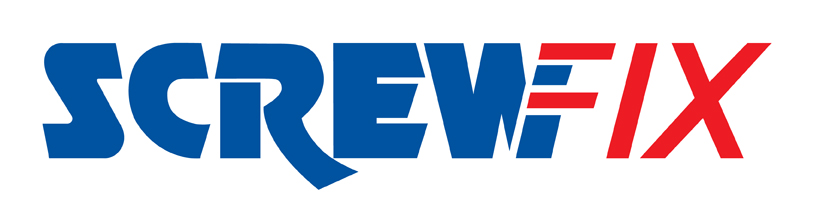 November 2016Screwfix welcomes hundreds of customers as new store in Newry opensScrewfix is celebrating with its most recent store opening its doors on Carnbane East Industrial Estate which officially opened on Thursday 8th December. The store had a successful launch weekend with hundreds of customers eager to get their hands on a bargain.  The Newry Screwfix store is part of the company’s nationwide store expansion plan, which saw the retailer open 60 new UK stores in 2015. The company uses its own innovative retail model, which aims to provide its customers with outstanding service, together with value and convenience. Already 90% of the UK population is within a 30 minute drive of a Screwfix store.Screwfix’s Newry Store Manager Paddy Lock said: “We chose to open a new store in Newry because it’s a growing city with a great trade presence. Many of our customers already shopped with us at our Lisburn and Lurgan stores and are delighted to see us here, as they no longer have to travel so far.”“Our celebration period, which ran from Thursday 8th December and throughout the weekend until Sunday 11th December attracted hundreds of customers and we are looking forward to welcoming many more local people over the coming months. We have received fantastic support from the local community, who have all shown a keen interest in the store. It has been extremely exciting that we have already attracted repeat business and we are all enjoying getting to know new customers.”Another aspect of Screwfix’s nationwide stores initiative is that the company is looking to become actively involved with local charities through its own registered charity arm The Screwfix Foundation, which supports local charities and community projects with donations for projects involving fixing, repairing or maintaining buildings.  Screwfix staff get directly involved in helping community projects and host charity fundraising events within the stores. Local registered charities are welcome to apply for funding from The Screwfix Foundation and can visit Newry Screwfix branch to pick up a Screwfix Foundation Leaflet for more information. Alternatively they can download an application form from www.screwfixfoundation.comVisit Screwfix’s Newry store at; Carnbane East Industrial Estate, Newry, Northern Ireland. BT35 6QH, Monday to Friday 7am-8pm, Saturday 7am-6pm and Sunday 1pm-6pm.The brand’s huge range of products and exceptional deals are also available online at www.screwfix.com, on Screwfix’s mobile site or over the phone on 03330 112 112. -ENDS-Note to editorsAbout Screwfix:Screwfix is part of Kingfisher plc, the international home improvement company, with over 1,100 stores in 10 countries in Europe, Russia and Turkey. For further information go to www.kingfisher.com.Screwfix is recognised as being “where the trade buys”, offering a straightforward and transparently-priced retail experience that enables busy trade customers to shop 27,000 products over the phone, online, via their mobile or from their local store. From power tools and work wear to cables and pipe fittings, more than 11,000 products are available to pick up from the national network of over 490 stores. A further range of over 16,000 products can be ordered over the phone, online or from a local store, with orders taken up until 7pm for next day delivery to home or site.Screwfix.com attracts 2.2 million unique visitors per week and the Screwfix Click & Collect service means customers can conveniently purchase supplies online (or over the phone) and then collect from store in as little as one minute.Customers can call the UK-based Screwfix Contact Centre 24 hours a day, 7 days a week (including bank holidays) on 03330 112 112.UK stores are open 7 days a week, from 7am – 8pm Weekdays, 7am – 6pm Saturdays and 10am – 4pm Sundays.9 out of 10 customers would recommend Screwfix to a friend.Screwfix was voted the 5th highest rated UK company for work-life balance by Glassdoor Employees' Choice Awards 2016.PRESS information: For more information, please contact:Screwfix Press OfficeTel: 01935 441706  E: Danielle.Sweet@screwfix.com